T.C.ORTA DOĞU TEKNİK ÜNİVERSİTESİ YAPI İŞLERİ VE TEKNİK DAİRE BAŞKANLIĞI Satın Alma Birimi DUYURU 									9/10/2019          Yapı İşleri ve Teknik Daire Başkanlığı’nca “Muhtelif Mahaller Bahçe Ayd. Yenilenmesi ve Makina Müh. B Blok Eğitim Lab. Cihazlarının Topraklanması Tesisatı Yapım İşi”  işi Doğrudan Temin (22/d)  ile yaptırılacaktır. İlgililerin Başkanlığımız Satın Alma Birimine 15/10/2019 Salı günü saat 14:00’e kadar tekliflerini sunmaları rica olunur.  Saat 14:00’den sonra gelen teklifler değerlendirilmeye alınmayacaktır.          Saygılarımla.  AÇIKLAMA:  *    Teklif zarfları Satın Alma Birimi’nden Veli YEŞİLSU’ya ( 210 61 66 ) elden teslim edilecektir. ** İlgili firmalara Fen İşleri Müdürlüğü personeli Elk Müh. Neslihan ÖLMEZ(210 61 37)  tarafından Saat 14:00 da Fen İşleri Müdürlüğü önünde toplanıp yerler gösterilecektir.** Doğrudan temin ile ilgili duyuru, numune gördü, malzeme listesi, teknik şartname ve sonuç bilgilerine   http://satinalma.yitdb.metu.edu.tr/ linkinden erişebilirsiniz.Cahit KÖKSAL Araştırmacı Satın Alma Birim YöneticisiSIRA NOAÇIKLAMALAR/ MALZEMELRİN CİNSİMİKTARIBİRİMİ1Muhtelif Mahaller Bahçe Ayd. Yenilenmesi ve Makina Müh. B Blok Eğitim Lab. Cihazlarının Topraklanması Tesisatı Yapım İşi1PAKET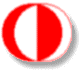 